Supplemental Digital Content 1. Baseline and clinical characteristics of 208 children with recurrent respiratory tract infectionsPercentages are based on the total study populationSupplemental Digital Content 2. Proportion of children with recurrent respiratory tract infections with at least one diagnostic test during their visits to the paediatric outpatient clinic   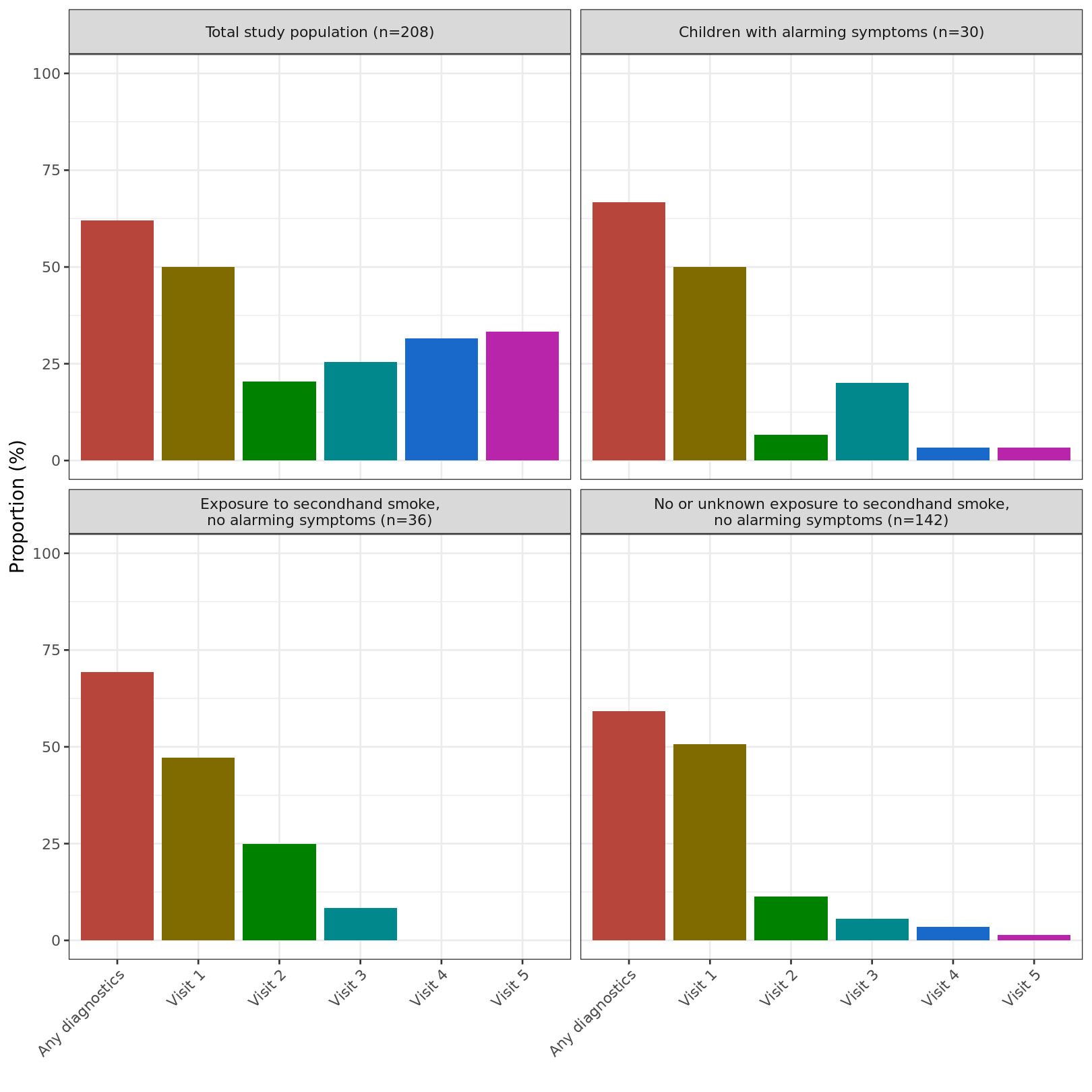  Supplemental Digital Content 3. Choice of diagnostic tests in children with recurrent respiratory infections visiting the paediatric outpatient clinic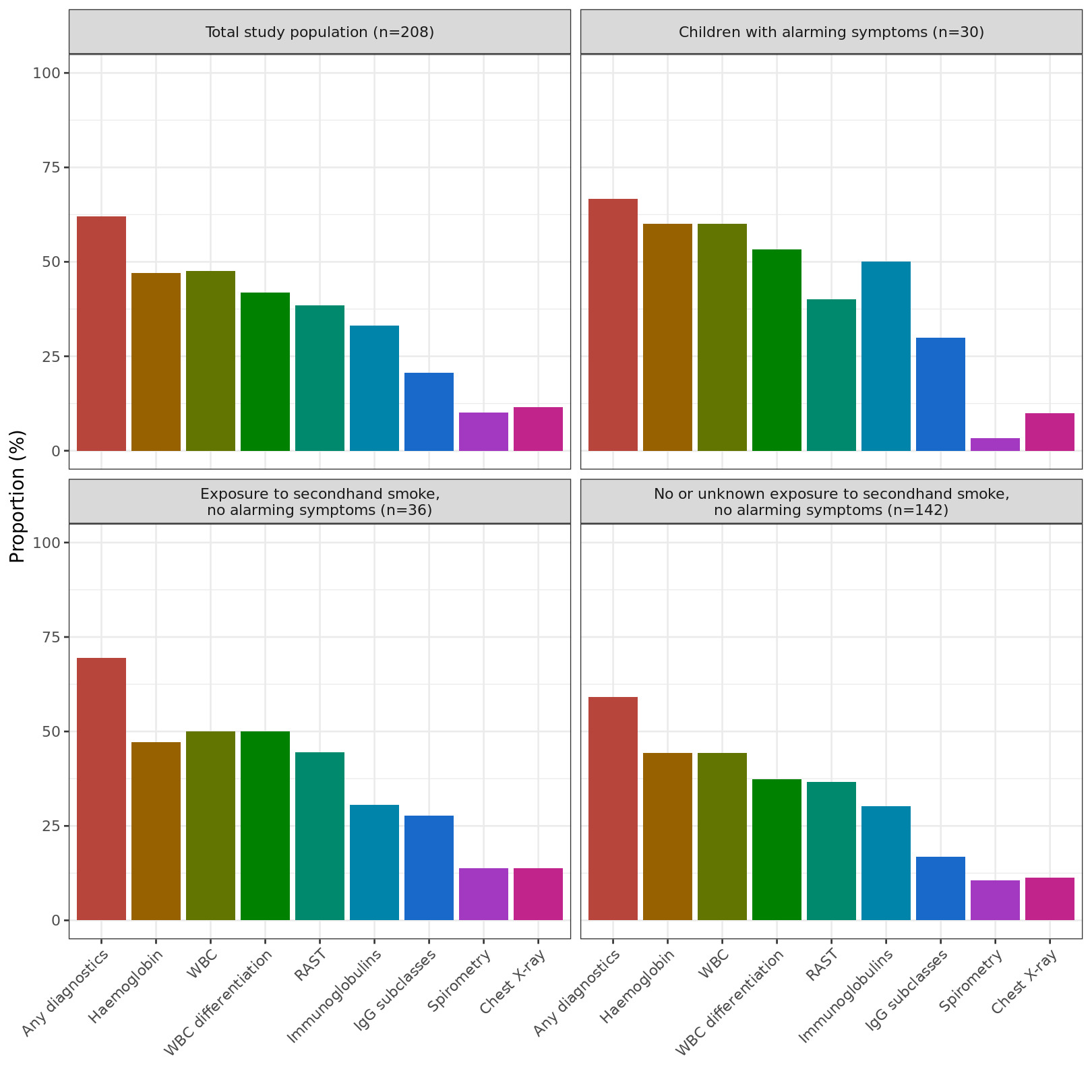 Child characteristicsChild characteristicsAge at first visit, median (range)Age at first visit, median (range)2.2 y (2 m – 16 y)Male sex, n (%)Male sex, n (%)111/208 (53.4%)Smoking parent, n (%)Smoking parent, n (%)40/119 (19.2%)Day-care attendance, n (%)Day-care attendance, n (%)78/94 (37.5%)Clinical presentationClinical presentationAlarming symptoms, n (%)Alarming symptoms, n (%)30/208 (14.4%)Failure to thrive15/79 (7.2%)Chronic diarrhoea 4/95 (1.9%)Medical history of severe infection(s)13/208 (6.3%)Antibiotic prescriptions year before presentation, median (range)Antibiotic prescriptions year before presentation, median (range)2 (0-15)Type of recurrent respiratory tract infectionsType of recurrent respiratory tract infectionsUpper189 (90.9%)Lower9 (4.3%)Both10 (4.8%)Healthcare characteristicsHealthcare characteristicsReferral by, n (%)Referral by, n (%)General practitioner139/200 (66.8%)Other health care professional35/200 (16.8%)Follow-up care with new clinical presentation26/200 (12.5%)Treating physicianTreating physicianGeneral paediatrician166/208 (79.8%)Paediatric pulmonologist40/208 (19.2%)Paediatric immunologist2/208 (1.0%)